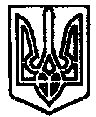 УКРАЇНАПОЧАЇВСЬКА  МІСЬКА  РАДАСЬОМЕ  СКЛИКАННЯТРИДЦЯТЬ ШОСТА СЕСІЯРІШЕННЯВід «    » листопада 2018 року	№ Про затвердження Програми «Організація святта розвиток культури і мистецтвПочаївської міської об’єднаної територіальної громадиНа 2019-2020 роки»Керуючись Порядком розроблення та виконання місцевих цільових програм, рішенням виконавчого комітету Почаївської міської ради №     ід  09 _____________ 2018 року, п.22 ст.26 Закону України «Про місцеве самоврядування в Україні», з метою розвитку культури, збереження національних традицій та звичаїв  на території Почаївської МОТГ,  Почаївська міська радаВИРІШИЛА:Затвердити Програму «Розвиток фізичної культури і спорту Почаївської міської об’єднаної територіальної громади на 2019-2020 роки». ( Додаток 1).Контроль за виконанням даного рішення покласти на постійну комісію з питань освіти, культури, охорони здоров’я, молоді,  спорту та соціального захисту населення.Чубик А.В,Новаковська І.Ю.Додаток 1 до рішення Почаївської міської ради   від ____ листопада 2018 року  № ______Цільова Програма «Організація свят та  розвиток культури і мистецтв Почаївської міської об’єднаної територіальної громади на 2019-2020 роки»Зміст1. Паспорт Програми								с.22. Загальна частина								с.33. Мета і основні завдання Програми					с.34. Термін реалізації Програми							с.45. Фінансове забезпечення Програми					с.46. Заходи Програми 								с.47. Очікуваний результат.							с.58. Контроль за виконанням Програми					с.6Паспорт ПрограмиЗагальна частинаПрограма « Організація свят та розвиток культури і мистецтв Почаївської міської об’єднаної територіальної громади на 2019-2020 роки» розроблена   з метою забезпечення розвитку культури, мистецтва та збереження об’єктів культурної спадщини , спрямування її на розвиток культурних  традицій, збереження історичних цінностей, забезпечення доступності закладів культури для всіх верств населення.Розробка даної Програми зумовлена необхідністю удосконалення галузі культури Почаївської міської об’єднаної територіальної громади (далі ОТГ), спрямування її на розвиток культурних традицій, збереження історичних цінностей, забезпечення доступності закладів культури для всіх верств населення, створення максимально сприятливих умов для творчого росту особистості, розкриття її здібностей, задоволення духовних і естетичних потреб, відродження народної аматорської творчості, організацію змістовного дозвілля, масового відпочинку і розваг, культурного обслуговування населення,Мета і основні завдання ПрограмиОсновною метою Програми є виховання  свідомого громадянина шляхом відродження, збереження та популяризації духовних здобутків, звичаїв та традицій українського народу, кращих традиційних цінностей нашого краю.  Досягнення цієї мети можливе за умови створення ефективних механізмів підтримки культурно-мистецької сфери, закладів культури, творчих колективів, об’єднань.                          Метою  Програми є :-  Збереження історичних цінностей  та примноження української культури , розвиток традицій.    Збереження, розвиток традицій, звичаїв та обрядів;        -   Проведення  та урізноманітнення  свят та культурно-масових заходів  в Почаївській міській об’єднаній територіальній громаді .-  Розвиток культурного надбання поколінь, національно-патріотичне виховання громадян, насамперед дітей та юнацтва , піднесення самобутньої культури громади. Основні завдання Програми:Створення умов для забезпечення культурно-дозвільних потреб населення та урізноманітнення культурних заходів;Збереження та примноження української культури, розвиток традицій, збереження історичних цінностей;Забезпечення конституційних прав на доступ до надбань культури і мистецтва;Проведення в громаді свят та культурно-масових заходів;Інформування через ЗМІ, друк та розповсюдження інформації щодо проведення в громаді свят та проведення культурно-масових заходів;Створення умов для творчого розвитку особистості;Зміцнення духовних основ українського суспільства, сприяння розвитку і функціонуванню української мови, патріотичне виховання населення;Збереження, розвиток традицій, звичаїв та обрядів;Розвиток народних художніх ремесел.4.Терміни реалізації Програми.Виконання програми передбачається здійснити протягом 2019-2020 років.5.Фінансове забезпеченняФінансове забезпечення Програми здійснюється за рахунок коштів передбачених на її виконання  міським бюджетом в сумі – 352400 грн., та за рахунок  інших джерел не заборонених чинним законодавством.6.Заходи Програми7.Очікуваний результат.Реалізація Програми забезпечить:- залучення широкого кола громадськості до відзначення  громадою державних, міських свят та пам’ятних дат.- подальший розвиток культури і мистецтва, шляхом  використання культурної спадщини Українського народу, кращих народних звичаїв, традицій та обрядів;- підтримку діяльності установ та організацій у сфері культури та мистецтва, творчих колективів та спілок;- естетичне виховання громадян, насамперед дітей та юнацтва;- проведення свят, та культурно-масових  заходів.8. Контроль за виконанням  ПрограмиКонтроль за виконанням Програми здійснює постійна комісія з питань освіти, культури, охорони здоров’я, молоді, спорту та соціального захисту населення. Назва програмиОрганізація свят та розвиток культури і мистецтв Почаївської міської об’єднаної територіальної громади на 2019-2020 рокиІніціатор розроблення програмиВиконавчий комітет Почаївської міської радиДата , номер і назва розпорядчого документа органу  влади про розроблення програмиРішення виконавчого комітету Почаївської міської ради № 95 від 12 червня 2018 рокуРозробник програмиВиконавчий комітет Почаївської міської радиУчасники програмиПочаївський будинок дитячої творчості та спорту, Почаївський міський будинок культури, Почаївський історико - художній музей , Почаївська музична школа.Відповідальний виконавець програмиПочаївська міська радаМета програми-  Збереження історичних цінностей  та примноження української культури , розвиток традицій. -   Проведення  та урізноманітнення  свят та культурно-масових заходів;Термін реалізації програми2019-2020 рокиЗагальний обсяг фінансування352400 грн.Очікуванні результати виконання програмиЗалучити широке коло громадськості до відзначення державних, міських свят та пам’ятних дат;Створити належні умови для збереження та примноження української культури;Підвищити рівень забезпечення культурних потреб населення.Контроль за виконанням програмиПостійна комісія  з питань освіти, культури, охорони здоров’я, молоді, спорту та соціального захисту населення.Обсяг коштів, які пропонується залучити  до виконання Програми.Період  виконання ПрограмиПеріод  виконання ПрограмиУсього витрат на виконання Програми.Обсяг коштів, які пропонується залучити  до виконання Програми.2019 рік.2020 рік.Усього витрат на виконання Програми.Обсяг ресурсів,усього:місцевий бюджет176200 грн.176200 грн.352400 грн.інші джерела.      _   _Назва напряму діяльностіПерелік заходівСтрок виконання заходуВиконавціДжерела фінансуванняОрієнтовні обсяги фінансуванняОчікуваний результат1.Орга-нізація свят та розвиток культури та мистецтв1.1. Різдвяна дитяча вистава 2019-2020 рік.Почаївська міська радаМісцевий бюджет5000 грн.Організація вистави та вручення призів1.2.День села Старий Тараж2019-2020 рік.Почаївська міська радаМісцевий бюджет5000 грн.Організація свята,та концерту.1.3.День Соборності України2019-2020 рік.Почаївська міська радаМісцевий бюджет1000 грн.Організація свята1.4.Концерт духовної пісні « Різдвяні передзвони»2019-2020 рік.Виконавчий комітетМісцевий бюджетНе потребує фінансуванняОрганізація концерту1.5.Мітинг,присвячений річниці Т.Шевченка.2019-2020 рік.Почаївська міська радаМісцевий бюджет1000 грн.Проведення та організація концерту, та покладання квітів до пам’ятника поета1.6.Конкурс читців поезій Т.Шевченка» Слово Кобзареве невмируще»2019-2020 рік.Почаївська міська радаМісцевий бюджетНе потребує фінансуванняОрганізація конкурсу читців1.7.Відзначення Дня пам’яті та примирення( урочиста хода містом та мітинг біля могили невідомого солдата)2019-2020 рік.Почаївська міська радаМісцевий бюджет10000 грн.Організація концерту,та проведення святкових заходів.1.8.Святковий концерт до Дня матері2019-2020 рік.Почаївська міська радаМісцевий бюджетНе потребує фінансуванняОрганізація концерту1.9.День міста Почаєва2019 -2020 рік.Почаївська міська радаМісцевий бюджет300000 грн.Організація святкового концерту,транспортне перевезення учасників художньої самодіяльно сті.1.10.Відзначення Дня рибалки у селі Старий Тараж2019 -2020 рік.Почаївська міська радаМісцевий бюджет20000 грн.Організація святкових заходів.1.11.Урочистості та святковий концерт до Дня державного прапора України та Дня незалежності України2019 -2020 рік.Почаївська міська радаМісцевий бюджет4000 грн.Організація святкових заходів1.12.Конкурс виконавців української естрадної пісні « Почаївські дзвіночки»2019-2020 рік.Почаївська міська радаМісцевий бюджет5400 грн.Організація конкурсу та вручення призів.1.13. Святковий концерт до Дня захисника України.2019-2020 рік.Почаївська міська радаМісцевий бюджетНе потребує фінансування  Організація святковогоконцерту1.14.Заходи з відзначення Дня пам’яті жертв голодомору2019-2020 рікПочаївська міська радаМісцевий бюджет1000Проведення траурного мітингу та поминальної панахиди жертвам голодоморів і політичних репресій.Всього:352400 грн.